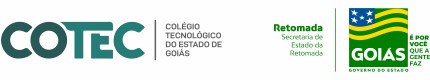 ESCOLARIDADE:	INSTITUIÇÃO:_________________________________________________________	 	CONTATO DE EMERGÊNCIA:POSSUI DEFICIÊNCIA:   	QUAL ?:DOCUMENTOS OBRIGATÓRIOS (CÓPIAS):Foto 3x4,RG ou Certidão de Nascimento,CPF,Título de Eleitor,Comprovante de Escolaridade,	Comprovante de Endereço.Servidor	Aluno/ResponsávelCRISTALINA, GOIÁS - ____/_____/2022.FICHA DE MATRÍCULADados do CursoEIXO TECNOLÓGICO:CURSO: TURNO:Dados do AlunoNOME:CPF:DATA NASC:___/___/___RG:ORGÃO EXP:DATA DE EXP://ESTADO CIVIL:SEXO:NATURALIDADE:TÍTULO DE ELEITOR:ZONA:SEÇÃO:NOME - MÃE:NOME - PAI:ENDEREÇO:BAIRRO:MUNICÍPIO:ESTADO:CEP:EMAIL:TELEFONE 1:TELEFONE 2: